Auburn Girls High School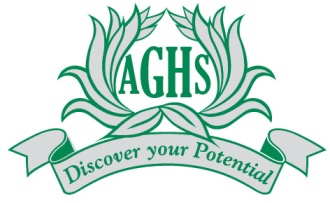 Year 7 GeographyAssessment Task – Global Environment Survival KitAuburn Girls High School                  Name:___________________Year 7 GeographyGlobal Environment Survival Kit – STUDENT SELF-ASSESSMENT/FEEDBACKMARKING CRITERIA:Stage: 4Date Due: Term 3, Week Topic: 4G2 Global EnvironmentsTopic: 4G2 Global EnvironmentsOutcomes Assessed: 4.1, 4.2, 4.3, 4.6, 4.8Outcomes Assessed: 4.1, 4.2, 4.3, 4.6, 4.8CONTEXT: The world is made up of global environments, such as rainforests, deserts, oceans, coral reefs, coasts, grasslands, mountains, rivers, tundra, wetlands and polar lands.  The locations of these areas are strongly influenced by climate, latitude and topography. KEY CONCEPT: Use a range of written forms to describe the geographical processes that form global environments.TASK DESCRIPTION:Choose one global environment from the list below:Coral reefsCoastsTundraWetlandsPolar LandsA plane has crashed and there are some survivors.  You are part of the rescue team that is required to produce a survival kit for the survivors to use to help them stay alive in the global environment until they can be rescued.Your survival kit will include:A letter to the survivors explaining the parts of the kit and its purposeA Google map of the location of the chosen global environmentA climatic graph of the location of the chosen global environmentA fact sheet which includes important information about the global environment including:Name of global environment e.g. Antarctica – Polar LandLocation – country, latitude, longitude, continent, hemisphereClimateImportant geographical features e.g. riversTypes of plants found in this environmentTypes of animals found in this environmentIdentify indigenous peoples of this environmentAny items you feel are necessary for survivalASSESSMENT CRITERIA:You will be assessed on your ability to:Locate and describe your global environmentExplain the features of the global environment on the fact sheetDescribe features of the items included in the survival kitEffectively use diagrams and illustrationsUse of appropriate Geographical terms in contextPut together a well presented survival kitMARKING CRITERIA:LETTER SCAFFOLD:Some ideas for your letter to the survivors:Explain the  purpose of the survival kit that you have put togetherList all the items that are included and explain the use of each itemYou might want to start it like this:Outcome01234Score/Comment4.1   identifies and gathers geographical information4.2   organises and interprets geographical information4.3   uses a range of written, oral, and graphic forms to communicate  geographical information4.6   describes the geographical processes that form environments4.8   describes the interrelationship between people and the environment4.1   identifies and gathers geographical information4.2   organises and interprets geographical information4.3   uses a range of written, oral, and graphic forms to communicate  geographical information4.6   describes the geographical processes that form environments4.8   describes the interrelationship between people and the environment4.1   identifies and gathers geographical information4.2   organises and interprets geographical information4.3   uses a range of written, oral, and graphic forms to communicate  geographical information4.6   describes the geographical processes that form environments4.8   describes the interrelationship between people and the environment4.1   identifies and gathers geographical information4.2   organises and interprets geographical information4.3   uses a range of written, oral, and graphic forms to communicate  geographical information4.6   describes the geographical processes that form environments4.8   describes the interrelationship between people and the environment4.1   identifies and gathers geographical information4.2   organises and interprets geographical information4.3   uses a range of written, oral, and graphic forms to communicate  geographical information4.6   describes the geographical processes that form environments4.8   describes the interrelationship between people and the environment4.1   identifies and gathers geographical information4.2   organises and interprets geographical information4.3   uses a range of written, oral, and graphic forms to communicate  geographical information4.6   describes the geographical processes that form environments4.8   describes the interrelationship between people and the environment4.1   identifies and gathers geographical information4.2   organises and interprets geographical information4.3   uses a range of written, oral, and graphic forms to communicate  geographical information4.6   describes the geographical processes that form environments4.8   describes the interrelationship between people and the environmentLocation & Description of Global EnvironmentNo Google map or Climatic graph includedGoogle MaporClimatic graph includedBoth Google Map and Climatic Graph included.Google Map and Climatic Graph included indicating location and/or description of climate. Google Map and Climatic Graph included clearly indicating location and description of climateFact Sheet of Global EnvironmentNo fact sheet includedLists some features of the global environmentIdentifies some features of the environment and describes themIdentifies features of the environment and thoroughly describes themIdentifies many features of the environment and extensively describes themSurvival KitNo survival kit includedLists items included in survival kitLists items in the survival kit and describes themLists items in the survival kit, describes and attempts to justify their inclusion. Lists items in the survival kit, describes and successfully justifies their inclusion.Letter to SurvivorsNo letter includedImproper format is used.Written in letter format. Written in letter format.  Letter is well written and interesting to read.Written in letter format.  Information is accurate and complete, is creatively written, and is cleverly presented.Use of Geographical TerminologyNo fact sheet or letter presentedUses everyday languageAttempts to use geographical termsCorrectly uses some geographical termsCorrectly uses a range of geographical terms.